КАК СОЗДАТЬ КОНКУРЕНТОСПОСОБНЫЙ ПРОЕКТ Участие в конкурсах Рамочной Программы Европейского Союза по Исследованиям и инновациям «Горизонт 2020»ПРОГРАММА ТРЕНИНГА(даты)Алматы, КазахстанТренинг проводит К.Т. Магзиева, Национальный координатор Horizon 2020-NCP-KzМесто проведения: Контакты:День первыйДень первыйДень первый09:30 – 10:00Регистрация участников10:00 – 10:30Открытие, знакомство с участниками10:30 – 11:30Рамочная Программа Европейского Союза по исследованиям и инновациям «Горизонт-2020» Общая презентация11:30 – 12:00Перерыв12:00 – 13:15С чего начать? Изучение Рабочей Программы конкурсов. Презентация и практическое занятие.13:15 – 14:00Новые конкурсы Горизонт-2020 на 2018-2020 годы. Поиск подходящих конкурсов. Практическое занятие. Работа на сайте Программы14:00-15:00ОбедОбед15:00-16:00Новые конкурсы Горизонт-2020 на 2018-2020 годы. Поиск подходящих конкурсов. (Продолжение)Практическое занятие. Самостоятельная работа и обсуждение16:30-17:30Регистрация на Портале Участников, на сайтах сетевых проектов. Создание профиля организации. Практическое занятие.Самостоятельная работа и обсуждение. Работа с ECAS.17:30 – 18:00Вопросы и ответы День второйДень второйДень второй09:30 – 10:00Регистрация участников10:00 – 11:30Изучение Рабочей Программы, выбор конкурса Практическое занятие.Самостоятельная работа и обсуждение.11:30 – 12:00Перерыв12:00 – 14:00Поиск партнеров: Налаживание контактов, написание письма потенциальным партнерам. Составление краткого описания проектного предложенияПрактическое занятие.Самостоятельная работа и обсуждение.14:00-15:00ОбедОбед15:00-17:30Правила написания проектного предложения. Составление проектного бюджета. Распределение задач и управление проектом.ОтчетностьПрезентация17:30 – 18:00Вопросы и ответыДень третийДень третийДень третий09:30 – 10:00Регистрация участников10:00 – 11:30Составление конкурентоспособного предложенияПрактическое занятие11:30 – 12:00Перерыв12:00 – 14:00Составление конкурентоспособного предложенияПрактическое занятиеПрезентации участников семинара и обсуждение14:00-15:00ОбедОбед15:00-16:00Оценка представленных проектных предложений в соответствии с конкурсными требованиями.Практическое занятие. Работа над ошибками16:00–17:00Защита прав интеллектуальной собственности в Программе Горизонт 2020.Презентация17:00-18:00Вопросы и ответы. Заключение.Вручение сертификатовInExCB-Kz – H2020-NCP-KZА.М. Даулетбекова asem@inexcb.kz Ул. Богенбай батыра, 221, офис 216050026 Алматы, КазахстанТел./ Факс: +7 727 354 49 89; +7 727 354-53-95;E-mail: info@inexcb.kz   URL: www.inexcb.kz 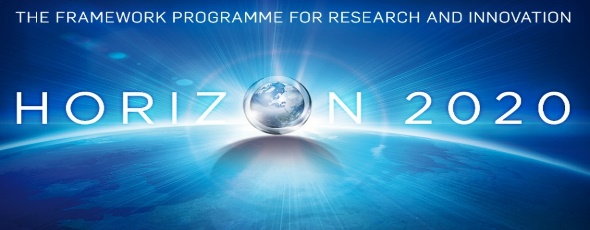 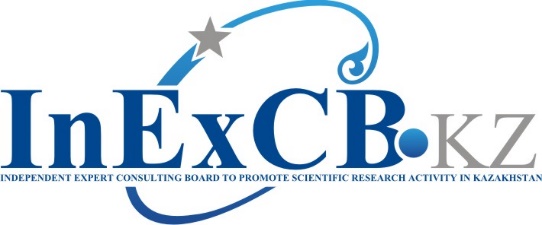 